Till lagtinget har överlämnats Republikens Presidents framställning av den 15 mars 2013 angående godkännande av avtalet med Botswana om upplysningar i fråga om skatteärenden och till lagen om sättande i kraft av de bestämmelser i avtalet som hör till området för lagstiftningen, i det avseende 59 § 1 mom. självstyrelselagen för Åland av den 16 augusti 1991 föreskriver.	Lagtinget har behandlat ärendet i den ordning nämnda bestämmelse och lagtingsordningen för Åland föreskriver och får enligt denna dag fattat beslut vördsamt meddelaatt lagtinget ger sitt bifall till att lagen träder i kraft i landskapet Åland till de delar avtalet faller inom landskapets behörighet.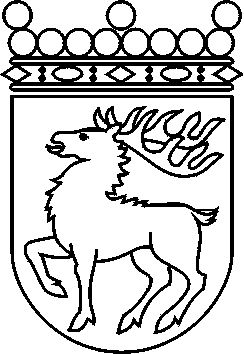 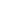 Ålands lagtingBESLUT LTB 25/2013BESLUT LTB 25/2013DatumÄrende2013-04-17RP 13/2012-2013Till Republikens Presidentfrån Ålands lagtingfrån Ålands lagtingTill Republikens Presidentfrån Ålands lagtingfrån Ålands lagtingTill Republikens Presidentfrån Ålands lagtingfrån Ålands lagtingTill Republikens Presidentfrån Ålands lagtingfrån Ålands lagtingTill Republikens Presidentfrån Ålands lagtingfrån Ålands lagtingMariehamn den 17 april 2013Mariehamn den 17 april 2013Britt Lundberg talmanBritt Lundberg talmanViveka Eriksson  vicetalmanRoger Jansson  vicetalman